PROGRAMA DE SALUD MENTALCARMEN ROSALBA BELTRAN BAQUEROISABEL CRISTINA REBOLLEDO OTEROVICERRECTORIA DE CULTURA Y BIENESTARDIVISION DE SALUD INTEGRALPOPAYAN2.012Partiendo de las acciones que realiza el grupo  psicosocial  de la División de Salud Integral en el desarrollo de los diferentes programas que  conforman el documento principal  denominado “ PROGRAMA DE INTERVENCION PSICOSOCIAL EN LA PREVENCION DE LA DESERCION EN LA COMUNIDAD ESTUDIANTIL DE LA UNIVERSIDAD DEL CAUCA” se  acordó separar los programas:  Salud Mental., Orientación Profesional e Intervención Psicosocial (aplicación de la encuesta “DIAGNOSTICO DESERCION ESTUDIANTIL – CANCELACION SEMESTRE” y CUPON PSICOSOCIAL), Fortalecimiento de las Competencias Académicas  y Psicosociales para la Comunidad Estudiantil de la Universidad del Cauca, como parte de las acciones que realiza  este  grupo, desde la División de Salud  Integral   en la  disminución del  fenómeno de la deserción en la Universidad del Cauca.PROGRAMA DE SALUD MENTALINTRODUCCION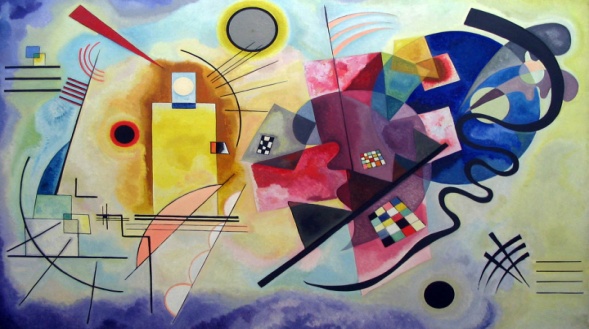 Partiendo de la misión de la Vicerrectoría de Cultura y Bienestar enmarcada en generar y fomentar constantemente condiciones, e instancias que favorezcan el desarrollo concertado y articulado de los proyectos de vida individuales y colectivos con el Proyecto Educativo Institucional de los universitarios;  se hace relevante dar una visión encaminada hacia el ámbito de la salud mental, campo que junto con el bienestar físico determina la calidad de vida del individuo, pues constituye la esfera en torno a la cual giran los aspectos biológicos, personales, académicos, afectivos, sociales y familiares del estudiante, los cuales se reflejan en la forma como éste funciona hacia sí mismo y hacia su entorno. De acuerdo a lo anterior, el estudiante debe hacer frente a diversas situaciones de orden biológico, psicológico y social que podrían generarle crisis emocionales, provocando desajustes en su vida, que pueden llegar a afectar su desarrollo personal y académico y requerir apoyo profesional.   Partiendo de esta necesidad, el equipo de la División de Salud Integral, en efecto el área psicosocial, propone de manera paralela a su trabajo asistencial, el programa de “programa de salud mental”, con fines de aportar nuevas e impactantes estrategias informativas que alimenten  el conocimiento sobre diversas temáticas a los estudiantes de la Universidad del Cauca.La presente propuesta brinda espacios para que el estudiante adquiera herramientas que le faciliten consolidar su proyecto de vida a través, del autocuidado de su salud, permitiendo así, disminuir riesgos psicosociales que afecten directa o indirectamente su integridad.Ubicados dentro del concepto de salud entendida como, estado de bienestar que integra procesos orgánicos, psicológicos, relaciones sociales y personales necesarios para el funcionamiento adecuado y el disfrute de una sobrevivencia digna, es necesario promover un autocuidado dentro del marco del desarrollo humano, en el cual toda persona para ser, tener, hacer y estar, necesita la satisfacción y potenciación en condiciones de equidad de satisfactores que le permitan la subsistencia, el afecto, la protección, la participación, el entendimiento, el ocio, la recreación, la libertad y la identidad.  Estos satisfactores están relacionados con los valores, los recursos, las costumbres, los derechos, las prácticas personales y sociales, los hábitos, las creencias, el entorno vital y social y los atributos del ser como son: libertad, creatividad, dignidad, solidaridad, identidad, autonomía, integridad, fraternidad y equidad (entendida como el reconocimiento de la igualdad en la diferencia);   todo esto dentro de un marco de respeto mutuo y relaciones creativas y complementarias para que esa fuerza sincrónica, interna de organización y de interconexión del intelecto, el cuerpo y el espíritu llamado vida, funcione adecuadamente.La promoción del autocuidado es una estrategia necesaria para la búsqueda del bienestar integral en la vida cotidiana y lograr así, el desarrollo humano. Por tanto, el autocuidado es una práctica que involucra líneas de crecimiento en las que toda persona debe trabajar cotidianamente para tener un desarrollo armónico y equilibrado. Estas líneas de crecimiento que propician un desarrollo integral se relacionan con la dimensión emocional, física, estética, intelectual y trascendental del ser, a través del desarrollo de las habilidades afectivas, cognoscitivas y sociales.OBJETIVOS2.1 OBJETIVO GENERAL:Promover el auto cuidado de la Salud Mental, diseñando  estrategias pedagógicas encaminadas al fortalecimiento de hábitos y estilos de vida saludables en la comunidad estudiantil de la Universidad del Cauca. OBJETIVOS ESPECIFICOS:Apoyar desde el área psicosocial la prevención en la deserción y la disminución de la retención  estudiantil.Adelantar actividades informativas que le permitan al estudiante adquirir un mayor conocimiento sobre temáticas relacionadas al autocuidado y la salud integral en todos sus campos.  Generar en el estudiante espacios de reflexión frente a los hábitos, estilos diarios, y proyecto de vida.Proponer alternativas que disminuyan el riesgo a enfermedades y/o  situaciones que afecten la salud,  mejorando la calidad de vida del estudiante.Motivar a los estudiantes para que hagan uso de los servicios de la División de Salud Integral como estrategia para fomentar una cultura de auto cuidado.Involucrar a las diferentes facultades en el proceso de prevención y promoción de la cultura del auto cuidado.JUSTIFICACIONLa promoción de la salud en los centros de educación superior, deja de ser una utopía y se convierte en el esfuerzo constante de docentes, personal de salud, administrativos y estudiantes. Esto plantea nuevos interrogantes y perspectivas de trabajo, encaminados al perfeccionamiento de las acciones conjuntas  para potencializar la calidad del sistema y servicio de salud universitario.Es favorable que las universidades generen una cultura socio-personal de auto cuidado, para que el individuo comprenda las razones de porqué y como cuidarse y no sea ajeno a la solución de sus propios problemas de salud.  Se debe apuntar a que la preocupación actual por la salud universitaria deja de ser un problema en la medida en que los empeños se conviertan en esfuerzos, las necesidades en alternativas de solución y las motivaciones en compromisos de acción.Dentro de las políticas de la Universidad del Cauca, está la búsqueda del bienestar integral de la comunidad estudiantil, motivo por el cual, la Vicerrectoría de Cultura y Bienestar y la División de Salud Integral, pretenden fortalecer el programa de Salud Mental, mediante el ofrecimiento de servicios de promoción, prevención y atención de la salud, que fortalezcan los hábitos y estilos de vida saludables realizando diferentes intervenciones psicosociales que busquen dar respuesta a las problemáticas emocionales de los estudiantes, las cuales están encaminadas a mejorar su desarrollo integral.El programa de Promoción y Prevención del auto cuidado está dirigido a cuidar la salud mental de los estudiantes de la Universidad del Cauca, definiendo salud mental como la “capacidad personal de pensar, sentir y actuar con eficacia para adaptarse y/o modificar el medio cotidiano disfrutando con todo ello”.Para brindar al estudiante una formación integral, es necesario un estado óptimo de salud mental.  Sin embargo, esta condición no suele cumplirse, debido a una combinación de factores como dificultades en el desarrollo del ciclo vital, la adaptabilidad al medio, manejo del tiempo, la capacidad de desarrollar habilidades sociales o la incompatibilidad entre las relaciones personales y las obligaciones académicas,  a una alta prevalencia de malestar psicológico dentro de la población universitaria.MARCO CONTEXTUALLa Universidad del Cauca es una institución de educación superior pública de carácter nacional con más de 184 años de historia. Ubicada en la ciudad de Popayán, ofrece sus servicios educativos a estudiantes de todo el país, quienes encuentran en la Universidad y la ciudad un espacio idóneo y tranquilo para realizar sus estudios de pregrado y posgrado. Gracias a sus programas de descentralización, Unicauca ha ofrecido la posibilidad de educación superior a los caucanos de la región.La Universidad del Cauca, ha creado el Sistema de Cultura y Bienestar, coordinado por la Vicerrectoría de Cultura y Bienestar quien genera las acciones, planes, actividades y proyectos relacionados con el bienestar universitario. El Sistema de Cultura y Bienestar tiene como misión fomentar y generar constantemente condiciones, ambientes e instancias que favorezcan el desarrollo concertado de los proyectos de vida individual y colectivo de los universitarios, articulándolos con el Proyecto Educativo Institucional.El Proyecto Educativo Institucional es la herramienta que permite a la Universidad del Cauca expresar sus grandes propósitos y finalidades, recogidos en la Misión Institucional, producto de la participación y reflexión de la Comunidad Educativa Universitaria.El se concibe como proceso permanente de desarrollo humano institucional, asumido como investigación y construcción colectiva del ser y quehacer de la comunidad universitaria. Su construcción gira alrededor de ejes fundamentales tales como la búsqueda del conocimiento, el ejercicio de la democracia, la autonomía, la recuperación y la valoración de la propia identidad, reconociendo al mismo tiempo la interculturalidad, la flexibilidad y apertura en los procesos como metodología de trabajo y aprendizaje.En consecuencia, busca promover y redimensionar los nuevos escenarios de futuro de la sociedad, a partir de la reestructuración de su actual organización educativa, en la que a través de ambientes propicios de trabajo, directivos, profesores, estudiantes, administrativos y trabajadores, contribuyan a aprender significativamente y propendan por transformar las relaciones intra e interinstitucionales, buscando construir comunidad educativa universitaria.Los procesos de desarrollo Institucional, están encaminados a fortalecer una cultura donde la apropiación del conocimiento, la investigación y la convivencia sean consideradas como propósitos y finalidades prioritarios de la comunidad.Por consiguiente, sus metas y acciones recogidas en programas y proyectos, así como la estimación y gestión de los recursos necesarios para su realización, contenidas en el Plan de Desarrollo de la Universidad del Cauca, atienden los principios, objetivos, propósitos y estrategias definidos en el Plan Operativo del Proyecto Educativo Institucional.El Sistema de Cultura y Bienestar de la Universidad del Cauca, es el ente que se preocupa por ofrecer las condiciones y espacios necesarios para generar una cultura de reconocimiento mutuo a través de procesos de construcción en la diferencia propuestos por la propia comunidad universitaria.     Genera constantemente condiciones ambientales e instancias que fortalezcan el desarrollo concertado y articulado de los proyectos de vida individuales y colectivos de los universitarios entre sí y con el proyecto educativo institucional.La División de Salud Integral, ubicada en la carrera 2 Nº 4N-103 de Popayán, Edificio de la Facultad de Ingeniería Civil (nivel 1), sector Tulcán,  adscrita a la Vicerrectoría de Cultura y Bienestar, en cumplimiento a la misión de la Universidad del Cauca, busca contribuir en la construcción de una comunidad estudiantil universitaria, gestora del cuidado de la salud, mediante el ofrecimiento de servicios de promoción, prevención y atención de la salud, que fortalezcan los hábitos y estilos de vida saludables.Ante el compromiso que tiene la Universidad del Cauca, frente a la formación integral del estudiante, la División de Salud Integral, propende por el mantenimiento de una convivencia armónica a partir de la conservación del estado de salud desde el enfoque bio-psicosocial.Esta División, promueve y fortalece acciones, ambientes y condiciones que contribuyan al mejoramiento y mantenimiento del bienestar de la comunidad estudiantil, teniendo en cuenta las limitaciones propias de la naturaleza jurídica de la Universidad del Cauca. Dentro del plan de desarrollo de la Universidad del Cauca,  está contemplado el  fenómeno de la deserción, en el eje IV relacionado al Talento Humano, en la meta número 23, por lo cual se plantean nuevas estrategias desde la División de Salud Integral, con fines de posibilitar la retención estudiantil.La Deserción ha sido considerada dentro de la Universidad del Cauca como uno de los factores de mayor interés por su impacto negativo a nivel social, cultural, económico, entre otros;  siendo la Facultad de Ciencias de la Salud la pionera en formular estrategias de intervención en la disminución de este flagelo.  Es importante resaltar que docentes interesados en la formación integral de sus alumnos han creado alternativas pedagógicas paralelas a la academia con el fin de fortalecer el rendimiento académico y por ende, prevenir la deserción en la comunidad estudiantil.Para analizar el fenómeno de la deserción, es necesario retomar algunos conceptos  básicos, que permitan una mejor comprensión de la problemática y vislumbren nuevas alternativas de solución a niveles altamente preventivos. MARCO TEORICOSalud Mental o "Estado Mental" es la manera como se conoce, en términos generales, el estado de equilibrio entre una persona y su entorno socio-cultural lo que garantiza su participación laboral, intelectual y de relaciones para alcanzar un bienestar y calidad de vida. Se dice "salud mental" como analogía de lo que se conoce como "salud o estado físico", pero en lo referente a la salud mental indudablemente existen dimensiones más complejas que el funcionamiento orgánico y físico del individuo. La salud mental ha sido definida de múltiples formas por estudiosos de diferentes culturas. Los conceptos de salud mental incluyen el bienestar subjetivo, la autonomía, la competitividad y potencial emocional, entre otros. Sin embargo, las precisiones de la Organización Mundial de la Salud (OMS) establecen que no existe una definición "oficial" sobre lo que es salud mental y que cualquier definición al respecto estará siempre influenciada por diferencias culturales, asunciones subjetivas, disputas entre teorías profesionales y demás.En cambio, un punto en común en el cual coinciden los expertos es que "salud mental" y "enfermedades mentales" no son dos conceptos opuestos, es decir, la ausencia de un reconocido desorden mental no indica necesariamente que se tenga salud mental y, al revés, sufrir un determinado trastorno mental no es óbice para disfrutar de una salud mental razonablemente buena.La observación del comportamiento de una persona en sus vida diaria es la principal manera de conocer el estado de su salud mental en aspectos como el manejo de sus temores y capacidades, sus competencias y responsabilidades, la manutención de sus propias necesidades, las maneras en las que afronta sus propias tensiones, sus relaciones interpersonales y la manera como lidera una vida independiente. Además el comportamiento que tiene una persona frente a situaciones difíciles y la superación de momentos traumáticos permiten establecer una tipología acerca de su nivel de salud mental.El concepto de autocuidado hace referencia a la práctica de actividades que los individuos inician y realizan para el mantenimiento de su propia vida, salud y bienestar.   El autocuidado es una acción que tiene un patrón y una secuencia y cuando se realiza efectivamente, contribuye de manera específica a la integridad estructural, desarrollo y funcionamiento humano. Sirve para prevenir accidentes, enfermedades, adicciones y muchos más riesgos que pueden llegar a ser mortales o pueden causar daños psicológicos y trastornos mentales.Según Cavanagh el autocuidado podría considerarse como la capacidad de un individuo para realizar las actividades necesarias para vivir y sobrevivir (Cavanagh, 1993).Según describen diferentes autores (Denyes, Orem, y SozWiss, 2001; Johnson, 2002) la estructura del proceso de autocuidado contiene tres secuencias: a) investigación, formulación y expresión de los requerimientos regulatorios de la persona;  b) realización de juicios sobre el curso de acción que debe ser tomado para regular los requisitos de autocuidado y seguidamente tomar decisiones;  y c) llevar a cabo las acciones de autocuidado para producir la regulación de los requisitos.El autocuidado implica asumir la responsabilidad de escoger estilos de vida y de trabajo saludables, en la medida de las propias limitaciones y posibilidades.  
Una persona que practica el autocuidado es aquella que se percibe como un ser valioso en su condición de ser humano y que está en capacidad de construir su propio proyecto de vida.  En su ambiente laboral, personal y familiar, piensa  en soluciones que lo benefician tanto a él como a sus compañeros.Para que las personas asuman el autocuidado como una práctica cotidiana de vida y salud, es necesario incluir en su promoción las siguientes estrategias:Desarrollar en las personas autoestima y generar niveles de fortalecimiento o empoderamiento (empowerment), como estrategias que reviertan la internalización de la impotencia, favorezcan el sentido de control personal y desarrollen habilidades de movilización personal y colectiva para cambiar las condiciones personales y sociales en pro de la salud. Por otro lado, al potenciar la autoestima se impulsan prácticas deliberadas de autoafirmación, autovaloración, autorreconocimiento y autoexpresión de los aspectos que favorecen el desarrollo integral. Involucrar el diálogo de saberes, el cual permite identificar, interpretar y comprender la lógica y la dinámica del mundo de la vida de las personas mediante el descubrimiento y entendimiento de su racionalidad, sentido y significado, para poder articularlo con la lógica científica y recomponer una visión esclarecida de la enfermedad y de la salud que se traduzca en comportamientos saludables. Explorar y comprender las rupturas que existen entre conocimiento, actitudes y prácticas, y configurar propuestas de acción y capacitación que hagan viable la armonía entre cognición y comportamientos.Los agentes de salud deben asumir el autocuidado como una vivencia cotidiana, pues al vivir saludablemente, la promoción del autocuidado sería el compartir de sus propias vivencias. En la medida que el personal de salud viva con bienestar se estará en condiciones de promocionar la salud de los demás. Contextualizar el autocuidado, es decir una direccionalidad de acuerdo con las características de género, etnia y ciclo vital humano. Es importante entender que cada persona tiene una historia de vida, con valores, creencias, aprendizajes y motivaciones diferentes. Generar procesos participativos; la promoción del autocuidado debe incluir participación más activa e informada de las personas en el cuidado de su propia salud, entendida la participación como el proceso mediante el cual la comunidad asume como propio el cuidado de sí misma y del ambiente que la rodea, dirigiendo la sensibilización a aumentar el grado de control y compromiso mutuo sobre su propia salud de las personas que ofrecen los servicios de salud y quienes lo reciben.El autocuidado significa aprender a participar de la sociedad, de su dinámica, de sus características y condiciones específicas en un momento determinado, y a tomar posiciones frente a las demandas sociales. Los conocimientos aprendidos a través de la socialización sustentan el pensamiento cotidiano, la construcción de alternativas, las motivaciones, las acciones y decisiones del diario vivir. El agente de salud debe buscar espacios de reflexión y discusión acerca de lo que la gente sabe, vive y siente de las diferentes situaciones de la vida y la salud con lo cual identificar prácticas de autocuidado favorables, desfavorables e inocuas y promover, mediante un proceso educativo de reflexión-acción, un regreso a la práctica para transformarla.PROPUESTA METODOLOGICAEsta propuesta intenta promover “el auto cuidado de la Salud Mental”, diseñando  estrategias pedagógicas encaminadas al fortalecimiento de hábitos y estilos de vida saludables en la comunidad estudiantil de la Universidad del Cauca. Esta estrategia Pedagógica se fundamenta en el diseño de un stand móvil que caracterice la División de Salud Integral, representado por el área psicosocial, el cual podrá desplazarse a todas las facultades de la universidad llevando y promoviendo las temáticas contenidas en esta propuesta, las cuales han sido seleccionadas teniendo en cuenta las problemáticas identificadas a través de la consulta psicológica  y otros temas que el área considera de gran impacto e interés en la comunidad estudiantil.El stand tendrá como finalidad impartir  información mediante plegable, videos, mensajes, charlas cortas por parte del equipo Psicosocial, equipo interdisciplinario (pasantes  de la Universidad del Cauca) e invitados especializados en el tema que permitan a los estudiantes conocer, aclarar, concientizar y sensibilizarse ante los diferentes temas propuestos.  Lo anterior permite además de lo planteado, minimizar costos en los procesos psicoeducativos, la no interferencia en actividades académicas ya que el stand estará situado en un lugar estratégico de fácil acceso y fuera de las aulas de clase, y por último la vinculación o el acceso que toda la población universitaria (Administrativos, docentes y estudiantes) tienen a esta importante información.El programa de Salud Mental está diseñado en varias fases: Después de haber seleccionado el tema por el Área Psicosocial con el apoyo del grupo interdisciplinario, se procederá a realizar el debido despliegue publicitario “mini campaña” lo cual implicaría la búsqueda de personal especializado en el tema, fundaciones, centros, entre otros que aporten al stand una breve charla y propaganda de dónde acudir en caso de ayuda especializada;  el stand deberá estar previamente decorado con un lábaro de la división, afiches referentes a la temática o plegables, el móvil permitirá la entrada de otras estrategias educativas como por ejemplo videos, aplicación de encuestas, fotografías y la participación activa de los estudiantes. El equipo Psicosocial propone diferentes temáticas relacionadas al autocuidado, las cuales han sido objeto de trabajo a manera de consulta en las instalaciones de la División de Salud Integral, las cuales han sido clasificadas de la siguiente manera:Las anteriores temáticas pueden ser modificadas según los criterios de las promotoras del programa y el grupo interdisciplinario de acuerdo a las necesidades que representen mayor prioridad.Se elegirá entonces una temática por semestre, la cual va dirigida a todas y cada una de las facultades adscritas a la Universidad del Cauca.  Es de vital importancia mencionar que la planeación de las fases contenidas en este programa y descritas anteriormente, llevan un tiempo determinado, al igual que, la conformación del equipo especializado encargado de acompañar la temática;  De esta manera se espera, que el Stand visite cada semana una facultad diferente, esto implica que los profesionales especializados en el tema o instituciones estén disponibles para la realización del evento.A continuación se presenta un planeación estratégica y provisional de la ejecución del programa:Así mismo, es necesario contar con un presupuesto para la adquisición de los elementos o herramientas necesarias para la ejecución de este programa, entre ellos se debe contar con una stand que identifique , un lábaro de la DSI, afiches referentes o alusivos al tema a tratar, y folletos con información previamente seleccionada que trate los puntos centrales de la temática. Como apoyo a esta propuesta, se invitará a entidades especializadas o profesionales que traten específicamente con esta problemática y presten este servicio de manera voluntaria, no solo con fines informativos, sino, con la plena intención de promover en los estudiantes los hábitos y estilos de vida saludables y prevenir la enfermedad. PRESUPUESTO DEL PROGRAMA DE SALUD MENTALPROYECCION O CÁLCULO PREVIO: Con proyección a tres años.Costos de inversión o inversión fija:Inversión corriente o diferida:Gastos de AdministraciónTOTAL:  $34.566.480.oo pesosIMPREVISTOS O GASTOS PREOPERATIVOS: $1.329.480.oo pesosTERCERA FASE (ACCION / PROGRAMAS)PROGRAMA DE SALUD MENTAL“LA DEPRESION NO CONOCE FRONTERAS - SEGUNDO PERIODO ACADEMICO  DE 2010"Este programa se desarrollo a partir del mes de agosto de 2010, en donde se efectúo la elaboración y revisión del cronograma de actividades a  realizar durante el  segundo periodo académico de 2010 de acuerdo a lo establecido en el Plan de desarrollo. Para la ejecución del mismo se tuvieron  en cuenta aspectos logísticos como:Compras de todo el material para el programa de Salud Mental.Oficio enviados a las diferentes facultades.Diseño y elaboración de la publicidadDespliegue Publicitarioimpresiones graficas con Editorial López. Contactos con personal especializado (convenio con Clínica Moravia).Contactos con Cafés para  el acompañamiento del programa. Se conto con un recurso asignado por la Vicerrectoría de Cultura y Bienestar por un valor de $1.500.000.oo; El cual fue invertido en el material requerido para la elaboración de la campaña como fue la publicidad (afiches, separadores, folletos, 2 pendones y 2 portapendones e impresión de Test) y Dulces.La campaña tuvo como temática  “La Depresión no Conoce Fronteras” la cual fue implementada e inaugurada en las Residencias Universitarias a 36 estudiantes y se continuo con las nueve facultades, atendiendo un total de 1.081 estudiantes, tal como lo describe el cuadro que se enuncia a continuación:PROGRAMA DE SALUD MENTAL“INTELIGENCIA EMOCIONAL – PRIMERO PERIODO ACADEMICO DE 2011”Dando continuidad al programa de Salud Mental, basado en el documento Fortalecimiento del autocuidado en los estudiantes de la Universidad del Cauca, el cual pretende desarrollar temáticas de gran interés para los estudiantes, enfocadas a la prevención de la enfermedad y  la promoción de la salud en todos sus campos, generando el fortalecimiento de hábitos y estilos de vida saludables,  el equipo Psicosocial de la División de Salud Integral realizo  para el primer semestre del 2011 una jornada preventiva en cada una de las nueve (9) facultades y Residencias Universitarias, llevando la temática “ Inteligencia Emocional”,  la cual tuvo una acogida por 1536 estudiantes, donde también participaron  docentes, personal de vigilancia y  administrativos  de nuestra comunidad universitaria.Para la ejecución de este programa,  que se inicio el miércoles 23 de marzo y finalizo  miércoles 1 de junio del 2011, se invirtieron recursos de la Vicerrectoría de Cultura y Bienestar por un valor de $ 2.500.000.ooPara la ejecución del mismo se tuvieron  en cuenta aspectos logísticos como:Compras de todo el material para el programa de Salud MentalOficios  enviados a las diferentes facultades.Diseño y elaboración de la publicidad (Programa.(Inteligencia Emocional y Motivación y Orientación Profesional)Despliegue Publicitarioimpresiones graficas con Editorial López. Contactos con Cafés para  el acompañamiento del programa. PROGRAMA DE SALUD MENTAL“TOMA EL CONTROL DE TU VIDA” – SEGUNDO PERIODO ACADEMICO DE 2011”El día 24 de junio de 2011 la División de Salud Integral participó con este programa, a la convocatoria No. 01 de 2011 “DESERCION Y RETENCION EN LAS IES” DEL COMITÉ DE EDUCACION DE FODESEP, siendo aprobado en el mes de agosto y asignándose unos recursos para su desarrollo y  ejecución por valor de $4.764.444 pesos en este segundo periodo del 2011.Durante los meses de agosto y septiembre se efectuaron los respectivos trámites para el ingreso de estos recursos a la Universidad del Cauca, legalización y desembolso del mismo, para el desarrollo del programa; razón por la cual no se pudo dar cumplimiento a la programación acordada inicialmente.  De los recursos arriba enunciados, se recibieron en total TRES MILLONES OCHOCIENTOS ONCE MIL QUINIENTOS CINCUENTA Y SEIS PESOS ($3.811.556), ya que se efectuaron los correspondientes descuentos administrativos  de ley.Por lo anterior se procedió a la elaboración de la programación para las nueve facultades semanalmente a partir del 12 de octubre de la siguiente manera:Miércoles  12 de Octubre  Facultad de Ciencias AgropecuariasMiércoles 19 de Octubre  Facultad de Ciencias de la SaludMiércoles  26 de Octubre  Facultad de Electrónica y TelecomunicacionesMiércoles 2 de  Noviembre Facultad de Ciencias Contables y AdministrativasMiércoles  9 de Noviembre Facultad de Ciencias Humanas y Sociales.Realizadas estas cinco campañas, se efectuaría una evaluación e informe parcial antes del 30 de noviembre por solicitud del convenio con FODESEP, e iniciado el cronograma académico del primer semestre del 2012, se realizaría la programación para las 4 facultades pendientes:Facultad de Ciencias Naturales, Exactas y de la EducaciónFacultad de Derecho y Ciencias Políticas y SocialesFacultad de ArtesFacultad de Ingeniería civil. La ejecución de esta campaña se vio suspendida por el Paro Universitario,  en rechazo al Proyecto de Ley de Educación Superior que fue radicado en el Congreso de la República.  El cual inició el 12 de octubre y duró hasta 25 de noviembre  2011, donde las directivas estudiantiles decidieron iniciar las clases a partir del 28 del mismo mes.Las profesionales que lideran las campañas del programa de Salud Mental teniendo en cuenta el reinicio de las actividades académicas programaron  cuatro jornadas para la campaña  denominada ¡Toma el control de tu vida ¡ así:  Facultad de Ciencias Agropecuarias el día 14 de diciembre de 2011Facultad de Ciencias de la Salud el día 15 de diciembre de 2011Facultad de Ciencias  Contables, económicas y Administrativas el día 11 de enero de 2012Facultad de Ciencias Humanas y Sociales el día 25 de enero de 2012Con lo anterior se da por terminadas  las actividades de este programa para el segundo periodo de 2011, quedando pendiente las Facultad de Ciencias Naturales, Exactas y de la Educación, Facultad de Derecho y Ciencias Políticas y Sociales, Facultad de Artes, Facultad de Ingeniería civil y Electrónica para ser realizadas en el primer semestre académico de 2012.PROGRAMA DE SALUD MENTAL“TOMA EL CONTROL DE TU VIDA” PRIMER PERIODO ACADEMICO DE 2012Dando inicio al primer periodo  académico del  2012 y siguiendo con la campaña denominada ¡Toma el control de tu vida ¡ la programación para este semestre es la siguienteMiércoles  11 de abril  Facultad de Electrónica y TelecomunicacionesMiércoles  18 de abril  Facultad de ArtesMiércoles   25 de abril Facultad de Derecho y Ciencias Políticas y SocialesMiércoles  2 de mayo  Facultad de Ciencias Naturales, Exactas y de la EducaciónMiércoles  16 de mayo  Facultad de Ingeniería civil. DESARROLLO DE LA CAMPAÑA  POR LAS NUEVE FACULTADES: Excelente disposición y atención por parte de los docentes y administrativos de las diferentes  Facultades, los estudiantes se mostraron muy interesados y receptivos con la campaña, mostraron  gran interés por la prevención de las adicciones y esto se refleja en la consulta y las diferentes preguntas  e inquietudes que realizaron al equipo psicosocial de la División.Realizando el balance de la campaña denominada ¡Toma el control de tu vida ¡ realizada en las 9 facultades de la universidad la totalidad de estudiantes intervenidos fue de  2.414 estudiantes, Concluyendo con gran éxito nuestra campaña informativa de prevención en adicciones. PROGRAMA DE SALUD MENTAL““TOLERANCIA” con el lema “LA DIFERENCIA TE INCLUYE “SEGUNDO PERIODO ACADEMICO DE 2012.Partiendo de la misión de la Vicerrectoría de Cultura y Bienestar enmarcada en generar y fomentar constantemente condiciones, e instancias que favorezcan el desarrollo concertado y articulado de los proyectos de vida individuales y colectivos con el Proyecto Educativo Institucional de los universitarios;  se hace relevante dar una visión encaminada hacia el ámbito de la Salud Mental, campo que junto con el bienestar físico determina la calidad de vida del individuo, pues constituye la esfera en torno a la cual giran los aspectos biológicos, personales, académicos, afectivos, sociales y familiares del estudiante, los cuales se reflejan en la forma como éste funciona hacia sí mismo y hacia su entorno. Durante los meses de Junio y Julio del 2012, se elaboro la información  para la nueva campaña, se realizaron cotizaciones de los diseños de la publicidad  como (plegables, afiches y lábaros, manillas, portátiles, separadores etc.)Para la realización de esta campaña se seguirá gestionando recursos  ante el FODESEP y otra parte con recursos propios de la División de Salud Integral. El presupuesto proyectado para este programa este semestre es el siguiente:PRESUPUESTO PROGRAMA DE SALUD MENTALII PERIODO DEL 2012BIBLIOGRAFIA AGUILAR, Mª Carmen 2001 Concepto de sí mismo. Familia y Escuela..Madrid.ANUIES. Declaración y Aportaciones de la ANUIES para la Modernización de la Educación Superior. ANUIES, México, 1989.ARIAS, Juan. “Fernando Savater. El Arte de Vivir”. 2000.ALUN, Robert Jones, 1986. Emile Durkheim: An Introduction to Four Major Works. Beverly Hills, CA: Sage Publications, Inc., 1986.Asociación Maya de Estudiantes Universitarios Carlos Cumatz Pecher. La Educación Superior en Guatemala. Instituto Internacional para la Educación en América Latina y el Caribe. IESALC. Octubre del 2004.BASUALDO, N., Mónica. Estudio Sobre la repitencia y deserción en la educación superior en Paraguay. Instituto Internacional para la Educación en América Latina y el Caribe.  IESALC.  Marzo del 2005.BEAN, John P., 1980. .Student Attrition,  Intensions and Confidence. Research in Higher Education, Vol. 17, 291-320.BARRANTES, Raúl C. Y otros “Los Estándares Curriculares: Trivialización del Acontecimiento Pedagógico”. En revista EDUCACIÓN Y CULTURA No. 61.BEDOYA M., José Iván. “Pedagogía, ¿Enseñar a pensar? ECOE-Ediciones. Bogotá. 2002.BACHERLARD, Gastón. “La Formación del Espíritu Científico”. Siglo XXI Editores. Bogotá 1990.BRUNNER, José Joaquín, Universidad y Sociedad en América Latina: Sociología de una ilusión moderna, CRESAL, Caracas,1997.BRUNSDEN, Vivienne,  DAVIES, Mark, SHEVLIN, Mark y BRACKEN, Maeve, 2000. .Why do HE Students Drop Out? A Test of Tinto.s Model., Journal of Further and Higher Education, Vol. 24, No. 3, 301-310.CÓRDOBA DARCIO y Rovira Cidenia. “La Cátedra Afrocolombiana”.CASTAÑO, Elkin, GALLÓN, Santiago, GÓMEZ, Karoll y VÁSQUEZ, Johanna, 2003. .Determinantes de la deserción estudiantil en la Universidad de Antioquia., Borradores del CIE, No. 4, Centro de Investigaciones Económicas, Facultad de Ciencias Económicas, Universidad de Antioquia.CAZALI, Ávila Augusto. Historia de la Universidad de San Carlos de Guatemala época republicana: (1821-1994). 2001.CEPAL ECLAC. Políticas Sociales. ¿Hacia dónde va el gasto público en Educación? Logros y Desafíos. Vol. III. Una mirada comparativa. Chile. 2001.COETEZ, V, Eduardo. Estudio Sobre la repitencia y deserción en la educación superior en Bolivia. Instituto Internacional para la Educación en América Latina y el Caribe. IESALC. Abril del 2005.CAMARENA C., Rosa María et al, "Reflexiones en torno al rendimiento escolar y ala eficiencia terminal", en: Revista de la Educación Superior, No. 53, enero-marzo 1985, ANUIES, México, pp. 34-63.FUENTE R., Eduardo de la. "Causas de la reprobación y la deserción de alumnos de la Universidad Autónoma Metropolitana, Unidad Azcapotzalco", UAM-Azcapotzalco (División de Ciencias Básicas e Ingeniería), México, 1986, 22 p.GARCIA, J. (2001). Dificultades de Aprendizaje e Intervención Psicopedagógica. Barcelona: Ariel.GIL, Adí D. (2001). Inteligencia Emocional en Práctica. Manual para el Éxito Personal y Organizacional. Bogotá: Mc Graw Hill.GONZALES, J. (2000). Mitos sobre la Investigación en Orientación. Carabobo: UCMolina, C. Deniz Luz (2000). La Orientación Como Práctica Pedagógica. Material de Apoyo al Subproyecto. Barinas: Unellez.GONZALES, Luis Eduardo. Estudio Sobre la repitencia y deserción en la educación superior Chilena. Instituto Internacional para la Educación en América Latina y el Caribe. IESALC. Abril del 2005.GRAMSCI, Antonio. “La Formación de los Intelectuales”.GONZALES, Luis Eduardo, Uribe Daniel Estimaciones sobre la repitencia y la Deserción en la Educación Superior Chilena y Consideraciones sobre sus Implicaciones. En Revista Calidad de la Educaron Superior, Santiago Consejo Superior de Educación. Diciembre del 2003.GARZA, Graciela de la. "La eficiencia terminal en algunas facultades de la UNAM", en: Ciencia y Desarrollo, No. 58, sep-oct 1984, México, pp. 81-90.GLORIA MERCEDES ALZATE-MEDINA, LUIS BERNARDO PEÑA-BORRERO 126 UNIVERSITAS PSYCHOLOGICA V. 9 NO. 1 ENERO-ABRILHOLLAND, John L. The psychology of vocational choice: a theory of personality types and model environments. Waltham, Mass., Blaisdell, 1966.ICFES La Educación Superior en Colombia Resumen estadístico 1991-1999 s/f Magendzo, Salomón; González, Luis Eduardo: Salud Mental de los Jóvenes Egresados Hace Tres Años de la Educación Media. En Revista de Estudios de la Juventud, Madrid, España, Junio de 1988.JURADO, Fabio y otros, “Competencias para las Ciencias Sociales”. Documento. 2003LUJAN, Juan R. y Alfonso RESENDIZ N. "Hacia la construcción de un modelo causal en el análisis de la deserción. (Avance de investigación)", Universidad Autónoma Metropolitana Iztapalapa, México, 1981, 24 p.MARTINEZ, González, Raquel-Amaya (1996): Familias y escuelas en : Psicología de la familia. Un enfoque evolutivo y sistémico. Vol. 1, Valencia: Promolibro.Memorias. I Seminario – Taller de etnoeducación afro urbana (caso Santa de Bogotá) Fusagasuga 4, 5, 6 de Julio de 1997 Coord. Comisión Pedagógica Distrital. Empleabilidad de las personas. Bogotá, D.C., Colombia agosto de 2003.Ministerio de Educación, La Ley 1084 (agosto 4) Fortalece la educación superior en las zonas apartadas y de difícil acceso, 2.006.MOSQUERA, Juan de Dios. “Las comunidades Negras de Colombia hacia el Siglo XXI”. Docentes editores 4ta edición. Bogotá 2000.MUÑOZ, C. (1994) La contribución de la educación al cambio social. Ediciones Gernika, S.A.: MéxicoMUÑOZ Sedano, Antonio, “La Educación Multisectorial e Intercultural” en Enciclopedia de la Pedagogía. 2001OSORIO Jiménez, Javier. "Factores que inciden en la deserción escolar a nivel superior", Reporte de investigación No. 68, Universidad Autónoma Metropolitana Azcapotzalco (División de Ciencias Básicas e Ingeniería), México, 1982, 53 p.PEREA H. Fabio Teolindo “Etnoeducación y Cátedra Afrocolombiana”PEREZ, L. (2001). Factores socioeconómicos que inciden en el rezago y la deserción escolar en Deserción, rezago y eficiencia Terminal en las IES. Propuesta metodológica para su estudio. ANUIES. México.ROMO, A. y FRESAN, M. (2001). Los factores curriculares y académicos relacionados con el abandono y el rezago. en Deserción, rezago y eficiencia Terminal en las IES. Propuesta metodológica para su estudio. ANUIES. México.SÁNCHEZ JARAMILLO, Jhon Jairo “Para ti maestro (a), sobre legislación educativa y algo más.TINTO, Vincent. "Definir la deserción: una cuestión de perspectiva", en: Studying Attrition, Ernest T. Pascarella ed., New Directions Institutional Research, San Francisco, 1982, 31 p.TINTO, Vincent. "La deserción en la educación superior: Síntesis de las bases teóricas de las investigaciones recientes", en: Review of Educational Research, Vol. 45, No. 1, USA, 1975, pp. 89-195 (trad. de Carlos María de Allende).TINTO, Vincent (1987) El abandono de los estudios superiores: Una Nueva Perspectiva de las Causas del Abandono y su Tratamiento. México: UniversidadNacional Autónoma de México.Tinto, V., "Definir la deserción: Una cuestión de perspectiva", Carlos María de Allende (trad.), en Revista de la Educación Superior, www.uady.mx/sitios/anuiesur/Documentos / tutorías.UNIVERSIDAD AUTONOMA METROPOLITANA. Análisis cuantitativo de la deserción escolar, DIPLADI-UAM, México, octubre de 1988, 250 p.UNIVERSIDAD AUTONOMA METROPOLITANA-Iztapalapa. Impacto del proceso de altas-bajas-cambios, UAM-Iztapalapa, Planeación, (Proyecto 0404109008), México, 1984, 5 p.UNIVERSIDAD AUTONOMA METROPOLITANA, Rectoría General. Criterios de calidad educativa, DIPLADI-UAM, México, 1984-12 p.UNIVERSIDAD AUTONOMA METROPOLITANA, Rectoría General. Evaluación Institucional, Documento Base, DIPLADI-UAM, México, 1984, 113 p.UNIVERSIDAD AUTONOMA METROPOLITANA, Rectoría General. "Información básica para el análisis cuantitativo de la deserción escolar (versión ¿preliminar)",DIPLADI-UAM, México, 1987, 120 p.UNIVERSIDAD DEL CAUCA, Acuerdo 059. Cupos Especiales de ingreso a la Universidad del Cauca.  Agosto 2007.ZAPATA OLIVELLA, Manuel. “El árbol brujo de la libertad”. 2002FASESACTIVIDADRESURSOS FISICOSGRUPO INTERDISCIPLINARIO(Pasantes)RECURSO HUMANO(DSI)UNIVERSIDAD DEL CAUCA1Despliegue PublicitarioTaller EditorialComputadorImpresoraDiseñador GráficoIngeniero de SistemasTrabajo Social yPsicología2ContactosProfesional o Entidades especializadasTrabajo Social yPsicología3Socialización y promoción del temaEmisoraWebCanal InstitucionalPeriódicoCartelerasComunicador socialTrabajo Social yPsicología4LogísticaCartas de Permisos a FacultadesEspacio FísicoTrabajo Social yPsicología5Ejecución del ProgramaStand DSIAsientosVideo veanTelevisorComputadorDvdPapelería Publicidad terminadaRefrigerios TransporteGrupo de TeatroEnfermeríaMedicinaFisioterapeutaFonoaudiologíaTrabajo Social yPsicologíaGrupo PrevenirPROGRAMA DE SALUD MENTALFACTOR PSICOLOGICOFACTOR ACADEMICOFACTOR SALUDComo evitar sufrir de: DepresiónAnsiedadStressMejora el nivel académicoMétodos de estudioMejora la concentraciónEstrategias de AprendizajeFortalecimiento de la Alimentación Nutrición y saludTrastornos alimenticiosManejo de AdiccionesAlcoholismoSustancias PsicoactivasJuegoComo enfrentar el medio laboralÉxito profesionalSalud Sexual y ReproductivaPlanificación Familiar.Infecciones de transmisión sexualFortalecimiento de habilidades SocialesFobiasTimidezRelaciones interpersonalesComunicación asertivaSalud OralCuidado y prevención de la salud oral.Relación de ParejaNoviazgoApego AfectivoFortalecimiento del sí mismo.Inteligencia emocionalAutoestima y  AutoconceptoPNLAÑOPERIODOTEMATICA2.010I SEMESTREII SEMESTRELa Depresión no conoce Fronteras2.011I SEMESTREInteligencia EmocionalII SEMESTREPrevención en Adicciones “TOMA EL CONTRO DE TU VIDA”2012I SEMESTREPrevención en Adicciones “TOMA EL CONTRO DE TU VIDA”II SEMESTRE““TOLERANCIA” con el lema “LA DIFERENCIA TE INCLUYE “CONCEPTOVALORStand.   $ 2.000.000.oopesos.Un pendón en lona banner a full color en tubo de aluminio (Salud Integral).$ 160.000.oopesos.Un pendón en lona banner a full color en tubo de aluminio (Programa Salud Mental). $100.000.oo pesosVideo Bean $5.000.000.oo pesosComputador Portatil (Dell).$1.800.000.oo pesosImpresora$500.000.oo pesosUn archivador de madera 3 cajones$417.000.oo pesosCámara digital.$500.000.oo pesosSUBTOTAL DE INVERSION FIJA$10.477.000.ooMATERIALES E INSUMOSVALOR1.500 Afiches (impresiones en papel propalcote) con una medida de:          33 x 48.$ 1.500.000.oopesos.20.000 Plegables (tamaño oficio) tres caras.  $ 1.500.000.oo pesos.1 Cajas de papel oficio2 cajas de papel carta$ 90.000.oo pesos (10 resmas)$ 74.000.oo pesos (10 resmas)1 caja carpetas legajador$ 82.000.oo pesosDos saca ganchos$13.000.oo pesosTinta para impresora 10 cartuchos (5 color negro y 5 a color)$900.000.oo pesosDos Cosedoras (batex)$30.000.oo pesosDos perforadoras (sax)$28.000.oo pesosCinta de enmascarar  (10 rollos)$ 11.000.oo pesosSUBTOTAL DE  INVERSION CORRIENTE$4.228.000.oo pesosGASTOS PERSONALVALORTransporte: diligencias varias.  $3.000.000.oo pesos.Pago a pasantes de las carreras:Diseño Grafico, Comunicación Social.Medicina, Enfermería.Ingeniería Electrónica o Sistemas.40 horas x 4.120 pesos x 5 pasantes x seis mese anuales a tres años: $14.832.000.oo pesosRefrigerio a Invitados y expositores$700.000.oo pesosSUBTOTAL DE GASTOS DE ADMINISTRACION18.532.000.oo pesos“LA DEPRESION NO CONOCE FRONTERAS”2010II PERIODO.FACULTADINTERVENCION A ESTUDIANTESTOTALFacultad Derecho y Ciencias políticas y Sociales106Facultad de Ciencias de la Salud101Facultad de Ingeniería Civil208Facultad de Ingeniería Electrónica y de Telecomunicaciones112Facultad de Ciencias Contables Económicas y Administrativas1541.081 EstudiantesFacultad de Artes85Facultad de Ciencias Humanas y Sociales55Facultad de Ciencias Naturales, Exactas y de la Educación58Facultad de Ciencias Agropecuarias147Residencias Universitarias36INTELIGENCIA EMOCIONAL2011I PERIODO.FACULTADINTERVENCIONTOTALFacultad Derecho y Ciencias políticas y Sociales104Facultad de Ciencias de la Salud213Facultad de Ingeniería Civil159Facultad de Ingeniería Electrónica y de Telecomunicaciones3021.536 EstudiantesFacultad de Ciencias Contables Económicas y Administrativas293Facultad de Artes103Facultad de Ciencias Humanas y Sociales155Facultad de Ciencias Naturales, Exactas y de la Educación68Facultad de Ciencias Agropecuarias121Residencias Universitarias18“TOMA EL CONTROL DE TU VIDA”2011II PERIODO. FACULTADINTERVENCIONTOTALFacultad de Ciencias de la Salud251Facultad de Ciencias Contables Económicas y Administrativas353904Facultad de Ciencias Humanas y Sociales88Facultad de Ciencias Agropecuarias212“TOMA EL CONTROL DE TU VIDA”  I-2012I PERIODO.FACULTADINTERVENCIONTOTALFacultad Derecho y Ciencias políticas y Sociales309Facultad de Ingeniería Civil436Facultad de Ingeniería Electrónica y de Telecomunicaciones3741510Facultad de Artes122Facultad de Ciencias Naturales, Exactas y de la Educación269INSUMOCANTIDADVALORPlegables3000380.000Afiches100260.000Separadores de libros 2000240.000Pendón 1,80 x 80170.000Porta pendón 1140.000TOTAL CON IVA (16%) 1´264.400.ooLapiceros  fotocopias1 caja$20.000Manillas para campaña3000$ 2´728.320Trasporte9 Facultades$90.000Portátil 1$ 2.000.000.ooTotal$ 6 ´102.720